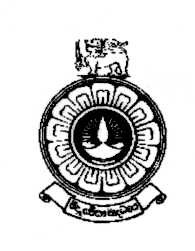 ,aw;if tpQ;Qhdq;fs; gPlk;jhtutpay; JiwtpQ;Qhdkhzpg;gl;lk;: kl;lk; 5XYU 123: Ma;T Kiwfs;myF IIMa;T Kiwfs;[fw;ifnewpj; jiyg;G]myF [,yf;fk;][myFj; jiyg;G]ntspaPL,yq;if jpwe;j gy;fiyf;fofk;; xg;Gif/ ed;wpAiwfw;ifnewp mzpfw;ifnewp mzpj; jiytu;[fw;ifnewp mzpj; jiytupd; ngau;]fw;ifnewp mzp Kfhikahsu;[fw;ifnewp mzp Kfhikahsupd; ngau;]Mrpupau;[Mrpupaupd; ngau;]fy;tp njhopEl;gtpayhsu;[fy;tp njhopEl;gtpayhsupd; ngau;(fs;)]cs;slf;f gjpg;ghrpupau;[cs;slf;f gjpg;ghrpupaup;d; ngau;fs;]nkhop gjpg;ghrpupau;[nkhop gjpg;ghrpupaupd; ngau;(fs;)]Clf tbtikg;ghsu;[Clf tbtikg;ghsupd; ngau;(fs;)]ml;ilg;gf;f tbtikg;ghsu; [ml;ilg;gf;f tbtikg;ghsup;d; ngau;(fs;)]tiutpay; tbtikg;ghsu;[tiutpay; tbtikg;ghsup;d; ngau;(fs;)]fzdptop ntspaPl;lhsu;[fzdptop ntspaPl;lhsupd; ngau;(fs;)]nrhy; Kiwtopahf;Fdu;[nrhy; Kiwtopahf;Fdupd; ngau;(fs;)],yq;if jpwe;j gy;fiyf;fofk;
ehty> ENfnfhl> ,yq;if.jpUj;jg;gl;l gjpg;G [Mz;L] jpUj;jg;gl;l [Mz;L]
Kjy; ntspaPL [ntspaPl;L tUlk;] 
ISBN – 955 – 23 – [,yf;fk;]© [Mz;L] ,yq;if jpwe;j gy;fiyf;fofk; midj;J cupikfSk; ghJfhf;fg;gl;lit. ,f;fw;if E}ypd; ve;j gFjpiaAk; ,yq;if jpwe;j gy;fiyf;fofj;jpd; vOj;Jg;G+u;t mDkjpapd;wp> ve;j tbtj;jpYk;> ,yj;jpudpay;> kpd; nghwpKiw> Gifg;glk;> efy; kw;Wk; gjpT nra;jy; cl;gl my;yJ kPl;nlLg;G mikg;gpy; Nrkpj;J itf;fg;gl;Ls;sd. ve;j jftypy; ,Ue;Jk; kW cUthf;fk; nra;aNth mDg;gNth $lhJ. fw;ifnewpf;fhd mwpKfk;cs;slf;fk;